TECHNICAL OFFER for the Assignment to The Climate Finance Expertby to REC-Caucasus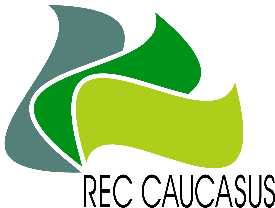 under the Project Georgia’s Integrated Transparency Framework for Implementation of the Paris Agreement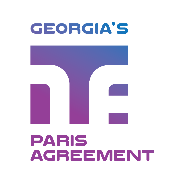 Concept of AssignmentPlease provide a description of the concept for the assignment in accordance to the tabular format presented below: Draft deliverables of the assignment are a subject of agreement with PMU, CCD, and stakeholders (if necessary).The assignment will be implemented in close collaboration with National mitigation expert, PMU and CCD, including kick off meeting for introductory discussion and regular meetings on consideration of deliverables including JF meetings. DeliverablesEstimated amount of days requiredDeadlineApproachReport on macro/micro-economic progress indicators for effectively track the NDC implementation in Georgia through the analysis of the mitigation measures listed in the CAP.Report on macro/micro-economic progress indicators for effectively track the NDC implementation in Georgia through the analysis of the mitigation measures listed in the CAP.Report on macro/micro-economic progress indicators for effectively track the NDC implementation in Georgia through the analysis of the mitigation measures listed in the CAP.Report on macro/micro-economic progress indicators for effectively track the NDC implementation in Georgia through the analysis of the mitigation measures listed in the CAP.Task: Identify the macro/micro-economic progress indicators for effectively track the NDC implementation in Georgia through the analysis of the mitigation measures listed in the CAP. This task includes consultations with MEPA on selection of the progress indicators. Gap analysis report on the market and non-market mechanism development in Georgia through the juxtaposing Guidance on cooperative approaches referred to in Article 6, paragraph 2, of the Paris Agreement and updated NDC implementation process in Georgia.Gap analysis report on the market and non-market mechanism development in Georgia through the juxtaposing Guidance on cooperative approaches referred to in Article 6, paragraph 2, of the Paris Agreement and updated NDC implementation process in Georgia.Gap analysis report on the market and non-market mechanism development in Georgia through the juxtaposing Guidance on cooperative approaches referred to in Article 6, paragraph 2, of the Paris Agreement and updated NDC implementation process in Georgia.Gap analysis report on the market and non-market mechanism development in Georgia through the juxtaposing Guidance on cooperative approaches referred to in Article 6, paragraph 2, of the Paris Agreement and updated NDC implementation process in Georgia.Task: Analyse the gaps for the market and non-market mechanism development in Georgia through the juxtaposing Guidance on cooperative approaches referred to in Article 6, paragraph 2, of the Paris Agreement and updated NDC implementation process in Georgia.This task includes:• Consultations with MEPA on identified gaps; • Implement other duties as requested from MEPA;Gap analysis report on the market and non-market mechanism development in Georgia through the juxtaposing Rules, modalities and procedures for the mechanism established by Article 6, paragraph 4, of the Paris Agreement and updated NDC implementation process in Georgia.Gap analysis report on the market and non-market mechanism development in Georgia through the juxtaposing Rules, modalities and procedures for the mechanism established by Article 6, paragraph 4, of the Paris Agreement and updated NDC implementation process in Georgia.Gap analysis report on the market and non-market mechanism development in Georgia through the juxtaposing Rules, modalities and procedures for the mechanism established by Article 6, paragraph 4, of the Paris Agreement and updated NDC implementation process in Georgia.Gap analysis report on the market and non-market mechanism development in Georgia through the juxtaposing Rules, modalities and procedures for the mechanism established by Article 6, paragraph 4, of the Paris Agreement and updated NDC implementation process in Georgia.Task: Analyse the gaps for the market and non-market mechanism development in Georgia through the juxtaposing Rules, modalities and procedures for the mechanism established by Article 6, paragraph 4, of the Paris Agreement and updated NDC implementation process in GeorgiaThis task includes:Consultations with MEPA on identified gaps; Implement other duties as requested from MEPA;Gap analysis report on the market and non-market mechanism development in Georgia through the juxtaposing the work programme under the framework for non-market approaches referred to in Article 6, paragraph 8, of the Paris Agreement and updated NDC implementation process in Georgia.Gap analysis report on the market and non-market mechanism development in Georgia through the juxtaposing the work programme under the framework for non-market approaches referred to in Article 6, paragraph 8, of the Paris Agreement and updated NDC implementation process in Georgia.Gap analysis report on the market and non-market mechanism development in Georgia through the juxtaposing the work programme under the framework for non-market approaches referred to in Article 6, paragraph 8, of the Paris Agreement and updated NDC implementation process in Georgia.Gap analysis report on the market and non-market mechanism development in Georgia through the juxtaposing the work programme under the framework for non-market approaches referred to in Article 6, paragraph 8, of the Paris Agreement and updated NDC implementation process in Georgia.Task: Analyse the gaps for the market and non-market mechanism development in Georgia through the juxtaposing the work programme under the framework for non-market approaches referred to in Article 6, paragraph 8, of the Paris Agreement and updated NDC implementation process in GeorgiaThis task includes:• Consultations with MEPA on identified gaps; • Implement other duties as requested from MEPA;Presentation on gap analysis for the market and non-market mechanism development in GeorgiaPresentation on gap analysis for the market and non-market mechanism development in GeorgiaPresentation on gap analysis for the market and non-market mechanism development in GeorgiaPresentation on gap analysis for the market and non-market mechanism development in GeorgiaTask: Prepare and present the presentation on gap analysis for the market and non-market mechanism development in GeorgiaRecommendations for role of the market and non-market mechanisms in NDC implementationRecommendations for role of the market and non-market mechanisms in NDC implementationRecommendations for role of the market and non-market mechanisms in NDC implementationRecommendations for role of the market and non-market mechanisms in NDC implementationTask: Prepare recommendations for role of the market and non-market mechanisms in NDC implementation.This task includes:• consultations with MEPA on recommendation;Total Days of the Assignment Total days of the assignment should not be more than 25 man-daysDaily rate in GEL (Gross)      Total days of the assignment should not be more than 25 man-daysDaily rate in GEL (Gross)      Duration of the Assignmentfrom:   to: from:   to: from:   to: 